Стилизация растений.На планшете 50-40 выполнить графическое изображение растения (цветка), выполнив отображение его в 4 образах: реалистическое изображение (в цвете);стилизация линией (изучая цветок, берутся основные, характерные ему особенности формы лепестков, листьев и т.д. На основе этого создается линейное стилизованное изображение). Материал: тушь. Важно попадание в оригинальный образ.Отображение пятном. (изучая цветок, берутся основные, характерные ему особенности формы лепестков, листьев и т.д. На основе этого создается стилизованное изображение заливкой тушью). Важно попадание в оригинальный образ.Стилизация цветка в цветовом решении. (на основе предыдущих этапов, создается стилизованное изображение цветка, придается орнаментарность изображения).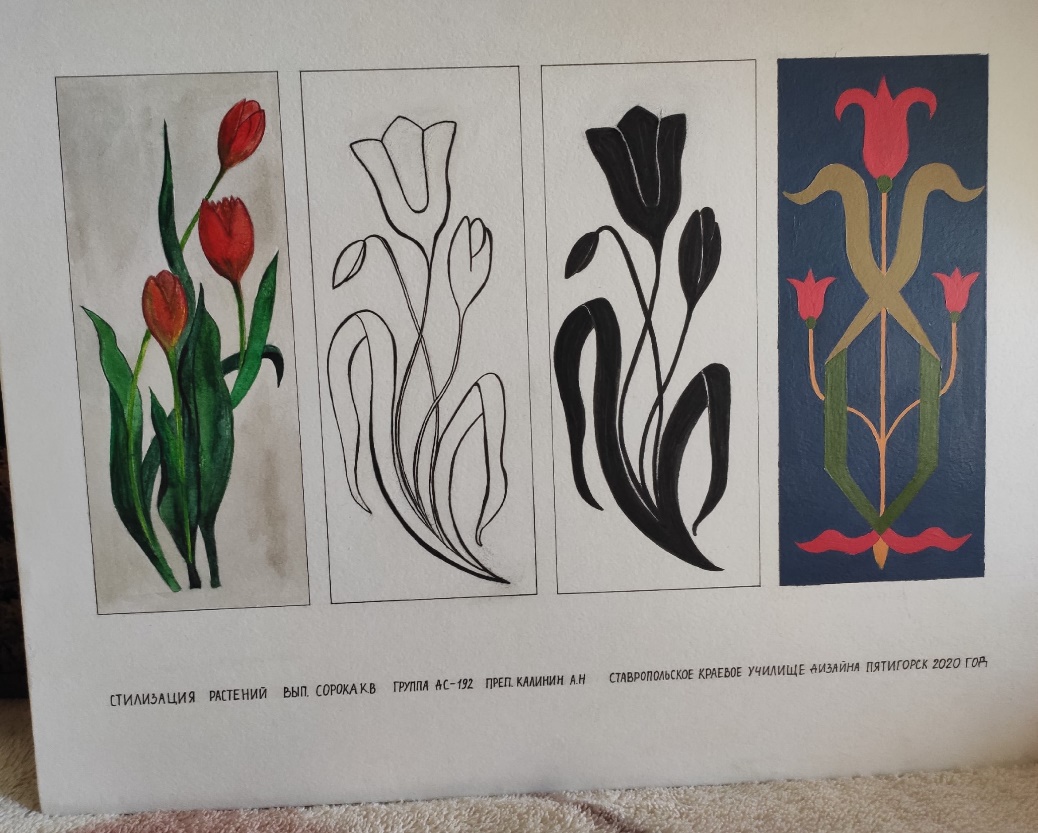 